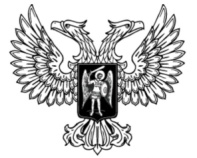 ДонецкАЯ НароднАЯ РеспубликАЗАКОНО ВНЕСЕНИИ ИЗМЕНЕНИЙ В СТАТЬЮ 123ЗАКОНА ДОНЕЦКОЙ НАРОДНОЙ РЕСПУБЛИКИ«О НАЛОГОВОЙ СИСТЕМЕ»Принят Постановлением Народного Совета 29 декабря 2017 годаСтатья 1Дополнить пункт 123.1 статьи 123 Закона Донецкой Народной Республики от 25 декабря 2015 года № 99-IHC «О налоговой системе» (опубликован на официальном сайте Народного Совета Донецкой Народной Республики 19 января 2016 года) подпунктом 123.1.9 следующего содержания:«123.1.9. стоимости одежды, обуви, учебников, питания, а также сумм государственной помощи и пособий, которые предоставляются детям-сиротам и детям, которые остались без родительского попечения (в том числе выпускникам профессиональных образовательных организаций среднего и высшего профессионального образования, в порядке и размерах, определенных республиканским органом исполнительной власти, реализующим государственную политику в сфере образования и науки).».Глава Донецкой Народной Республики				А.В.Захарченког. Донецк29 декабря 2017 года № 203-IНС